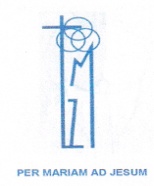 PROGRAMMA van het bezoek aan de regio Congo augustus 2019van zr. Alphonsine, zr. Maria Toan en zr. Linda MeirePLAATSDATUMACTIVITEITEN1BRUSSELENTEBBE31/07/2019 om 10:2531/07/2019 om 22:10VERTREK AANKOMSTKAMPALA31/07 tot 4/08/2019VERBLIJF EN BEZOEK2BUNIA05/08/2019AANKOMST3EVECHET06 OF 07/2019BEZOEK AAN DE BISSCHOP  GESPREK MET DE ZUSTERS4POSTULAT08 tot 10/2019SESSIE  GESPREK MET DE ZUSTERS5POSTULAT-NOVICIAT11 tot 15/08/2019RERAITE   GESPREK MET DE ZUSTERS6CHEMCHEM17/08/2019VERGADERING VAN DE REGIONALE RAAD7GROOTSEMINARIE18/08/2019 TONEELSTUK VAN DE ZUSTERS IN VORMING8POSTULAT19/08/2019 CONFERENTIE VAN DE BISSCHOP10CHEMCHEM21/08/2019REPETITIE VAN DE CEREMONIE VAN DE GELOFTEN12CHEMCHEM22/08/2019EUCHARISTIE SLUITING VAN HET JUBELJAAREN 4 TIJDELIJKE GELOFTEN13POSTULAT23/08/2019 ONTMOETING MET ALLE ZUSTERS14NYAKUNDE24/08/2019PELGRIMSTOCHT EN BEZOEK AAN HET GRAF VAN ZUSTER STELLA MATUTINA15BUNIA26/08/2019VERTREK NAAR GOMA16GOMA27 tot 28/08/2019GESPREK MET DE ZUSTERS17GOMA30/08/2019VERTREK NAAR RWANDA18KIGALI02/09/2019 om 20:05TERUGKEER NAAR BELGIE19BRUSSEL03/09/2019 om 06:35AANKOMST